OQEANOUS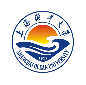 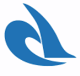 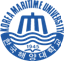 Credit Transfer System in East AsiaLEARNING AGREEMENTAcademic year 20   -  20Study period: from      to STUDENT INFORMATIONDetails of the proposed STUDY PLANResearch Plan ( for DDP students only)          If there is not enough space, please use the attachment 1.Nationality: country to which the person belongs administratively and that issues the ID card and/or passport.2OQEANOUS code: Please leave blank if it is not decided or unknown.3Contact person: person who provides a link for administrative information and who, depending on the structure of the higher education institution, may be the departmental coordinator or works at the international relations office or equivalent body within the institution.4An "educational component" is a self-contained and formal structured learning experience that features learning outcomes, credits and forms of assessment. Examples of educational components are: a course, module, seminar, laboratory work, practical work, preparation/research for a thesis, mobility window or free electives.5Course catalogue: detailed, user-friendly and up-to-date information on the institution’s learning environment that should be available to students before the mobility period and throughout their studies to enable them to make the right choices and use their time most efficiently. The information concerns, for example, the qualifications offered, the learning, teaching and assessment procedures, the level of programmes, the individual educational components and the learning resources. The Course Catalogue should include the names of people to contact, with information about how, when and where to contact them.6Level of English Proficiency: Please choose the level of proficiency. If you have any records of specific English TEST, please be sure to fill in.7Institutional Coordinator at the Home Institution and the Host Institution: an academic who has the authority to approve the Learning Agreement, to exceptionally amend it when it is needed, as well as to guarantee full recognition of such programme on behalf of the responsible academic body.Last nameFirst nameDate of BirthNationalityGenderDegreeUniv. Year□M/□F□B/ □M□1/□2/□3/□4Home addressHome addressPostal codeCountryPhone number(Mobile)E-mail addressE-mail addressHome InstitutionHome InstitutionCountryThe level of ENGLISH proficiency at the start of the study period is: □TOEFL  　　　□IELTS　　  □TOEIC　　　　□Other English Tests        　        　□Poor  □Conversational　□Fluent　□Native SpeakerOQEANOUS CodeEducational Component(as indicated in Course Catalog)Lecturer in chargeNumber of CTSEA creditsNumber of credits to be approved at home institutionResearch ThemeAbstract of ResearchResearch ContentsProspectiveSupervisorsCommitmentThe student, the Home Institution and the Host Institution confirm the approval of the Learning Agreement by signing this document, and will comply with all the arrangements agreed by all parties. Home and Host Institutions undertake to apply all the principles of the OQEANOUS Program relating to mobility for studies, and full information of the Credit transfer method of CTSEA should be provided to the student. The student agrees that the credit of the Educational Components above shall be given and fair translation of grades shall be ensured in accordance with CTSEA Guideline. The Host Institution confirms that the educational components listed above are in line with its course catalogue and should be available to the student.The Home Institution commits to recognize all the credits or equivalent units gained at the Host Institution for the successfully completed educational components and to count them towards the student's degree as in the table above.Any exceptions to this rule are documented in annexes and agreed by all parties. The student and the Host Institution will communicate with the Home Institution if there are any problems or changes regarding this study plan or study period.CommitmentThe student, the Home Institution and the Host Institution confirm the approval of the Learning Agreement by signing this document, and will comply with all the arrangements agreed by all parties. Home and Host Institutions undertake to apply all the principles of the OQEANOUS Program relating to mobility for studies, and full information of the Credit transfer method of CTSEA should be provided to the student. The student agrees that the credit of the Educational Components above shall be given and fair translation of grades shall be ensured in accordance with CTSEA Guideline. The Host Institution confirms that the educational components listed above are in line with its course catalogue and should be available to the student.The Home Institution commits to recognize all the credits or equivalent units gained at the Host Institution for the successfully completed educational components and to count them towards the student's degree as in the table above.Any exceptions to this rule are documented in annexes and agreed by all parties. The student and the Host Institution will communicate with the Home Institution if there are any problems or changes regarding this study plan or study period.Student’s signature                                                    Date:                      Student’s signature                                                    Date:                      Home InstitutionAdvisor’s signatureDate:               Institutional Coordinator’s signature        Date:                  Host InstitutionAdvisor’s signatureDate:               Institutional Coordinator’s signature        Date:                 Contact Person:Contact Person:At the Home institutionName                                             Position:                                            Tel.                      Email                    At the Host institutionName                                            Position:                                          Tel.                      Email                                                        